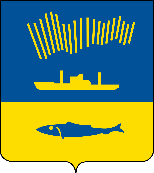 АДМИНИСТРАЦИЯ ГОРОДА МУРМАНСКАП О С Т А Н О В Л Е Н И Е                                                                                                                   №       В соответствии с Федеральными законами от 06.10.2003 № 131-ФЗ «Об общих принципах организации местного самоуправления в Российской Федерации», от 27.07.2010 № 210-ФЗ «Об организации предоставления государственных и муниципальных услуг», руководствуясь Уставом муниципального образования городской округ город-герой Мурманск, постановлениями администрации города Мурманска от 26.02.2009 № 321 
«О порядке разработки и утверждения административных регламентов предоставления муниципальных услуг в муниципальном образовании город Мурманск», от 30.05.2012 № 1159 «Об утверждении реестра услуг, предоставляемых по обращениям заявителей в муниципальном образовании город Мурманск», п о с т а н о в л я ю: 1. Внести в приложение к постановлению администрации города Мурманска от 09.07.2012 № 1514 «Об утверждении административного регламента предоставления муниципальной услуги «Принятие на учёт граждан в качестве нуждающихся в жилых помещениях» (в ред. постановлений 
от 18.01.2013 № 49, от 03.10.2013 № 2720, от 07.04.2014 № 944, от 08.05.2014 
№ 1350, от 02.10.2014 № 3249, от 06.04.2015 № 888, от 17.03.2016 № 671, 
от 07.09.2016 № 2692, от 04.05.2017 № 1316, от 10.01.2018 № 04, от 15.08.2018 № 2626, от 28.01.2019 № 225, от 05.04.2019 № 1270, от 16.07.2019 № 2374, 
от 05.12.2022 № 3883, от 28.06.2023 № 2379) следующие изменения:1.1. Подраздел 2.4 раздела 2 дополнить новым пунктом 2.4.5 следующего содержания:	«При подаче заявления о принятии на учет и документов в электронном виде посредством единого портала государственных и муниципальных услуг срок принятия решения о принятии на учет или об отказе в принятии на учет исчисляется со дня поступления указанного заявления на единый портал государственных и муниципальных услуг или со следующего рабочего дня в случае направления заявления в нерабочее время, в выходные или праздничные дни.».	Пункты 2.4.5, 2.4.6, 2.4.7 считать соответственно пунктами 2.4.6, 2.4.7, 2.4.8.	1.2. В подпункте 2.6.1.7 пункта 2.6.1 подраздела 2.6 раздела 2 слова «и натуральной» исключить.	1.3. Пункт 2.6.1 подраздела 2.6 раздела 2 дополнить подпунктом 2.6.1.9 следующего содержания:	«2.6.1.9. Согласие заявителя и каждого члена его семьи на обработку персональных данных.».	1.4. Подпункт 3.2.2.1 пункта 3.2.2 подраздела 3.2 раздела 3 дополнить новым 5 абзацем следующего содержания:«- документы, выданные компетентными органами иностранных государств, представляются с надлежащим образом заверенным переводом на русский язык в соответствии с законодательством Российской Федерации;».Абзацы 5, 6, 7 считать соответственно абзацами 6, 7, 8.2. Отделу информационно-технического обеспечения и защиты информации администрации города Мурманска (Кузьмин А.Н.) разместить настоящее постановление на официальном сайте администрации города Мурманска в сети Интернет.3. Редакции газеты «Вечерний Мурманск» (Елкин А.Е.) опубликовать настоящее постановление.4. Настоящее постановление вступает в силу со дня официального опубликования.5. Контроль за выполнением настоящего постановления возложить на заместителя главы администрации города Мурманска Синякаева Р.Р.Глава администрациигорода Мурманска      		          				                Ю.В. Сердечкин